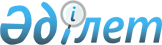 Об утверждении государственного образовательного заказа на дошкольное воспитание и обучение, размера родительской платы на 2019 год
					
			С истёкшим сроком
			
			
		
					Постановление акимата Федоровского района Костанайской области от 13 февраля 2019 года № 21. Зарегистрировано Департаментом юстиции Костанайской области 27 февраля 2019 года № 8277. Прекращено действие в связи с истечением срока
      В соответствии с подпунктом 8-1) пункта 4 статьи 6, пункта 6 статьи 62 Закона Республики Казахстан от 27 июля 2007 года "Об образовании", акимат Федоровского района ПОСТАНОВЛЯЕТ:
      1. Утвердить государственный образовательный заказ на дошкольное воспитание и обучение, размер родительской платы в дошкольных организациях образования Федоровского района на 2019 год, согласно приложению, к настоящему постановлению.
      2. Государственному учреждению "Отдел образования акимата Федоровского района" в установленном законодательством Республики Казахстан порядке обеспечить:
      1) государственную регистрацию настоящего постановления в территориальном органе юстиции;
      2) в течение десяти календарных дней со дня государственной регистрации настоящего постановления направление его копии в бумажном и электронном виде на казахском и русском языках в Республиканское государственное предприятие на праве хозяйственного ведения "Республиканский центр правовой информации" для официального опубликования и включения в Эталонный контрольный банк нормативных правовых актов Республики Казахстан;
      3) в течение десяти календарных дней после государственной регистрации настоящего постановления направление его копии на официальное опубликование в периодические печатные издания, распространяемых на территории Федоровского района;
      4) размещение настоящего постановления на интернет-ресурсе акимата Федоровского района после его официального опубликования.
      3. Контроль за исполнением настоящего постановления возложить на заместителя акима Федоровского района по социальным вопросам.
      4. Настоящее постановление вводится в действие по истечении десяти календарных дней после дня его первого официального опубликования. Государственный образовательный заказ на дошкольное воспитание и обучение, размера родительской платы в дошкольных организациях образования Федоровского района на 2019 год
					© 2012. РГП на ПХВ «Институт законодательства и правовой информации Республики Казахстан» Министерства юстиции Республики Казахстан
				Приложение
к постановлению акимата
от 13 февраля 2019 года № 21
№ п/п
Административно - территориальное расположение организаций дошкольного воспитания и обучения
Наименование организации дошкольного воспитания и обучения
Государственный образовательный заказ на дошкольное воспитание и обучение
Государственный образовательный заказ на дошкольное воспитание и обучение
Размер родительской платы в дошкольных организациях образования в месяц (тенге)
№ п/п
Административно - территориальное расположение организаций дошкольного воспитания и обучения
Наименование организации дошкольного воспитания и обучения
Количество воспитанников организаций дошкольного воспитания и обучения
Средняя стоимость расходов на одного воспитанника в дошкольных организациях в месяц (тенге)
Размер родительской платы в дошкольных организациях образования в месяц (тенге)
1
Федоровский район, село Чистый Чандак
Дошкольный мини-центр с полным днем пребывания при коммунальном государственном учреждении "Камышинская средняя школа" отдела образования акимата Федоровского района
18
15769
2
Федоровский район, село Мирное
Дошкольный мини-центр с полным днем пребывания при коммунальном государственном учреждении "Чандакская основная школа" отдела образования акимата Федоровского района
15
15769
3
Федоровский район, село Кравцово
Дошкольный мини-центр с полным днем пребывания при коммунальном государственном учреждении "Кравцовская начальная школа" отдела образования акимата Федоровского района
14
15769
4
Федоровский район, село Владыкинка
Дошкольный мини-центр с полным днем пребывания при коммунальном государственном учреждении "Владыкинская основная школа" отдела образования акимата Федоровского района
16
15769
5
Федоровский район, село Федоровка
Дошкольный мини-центр с полным днем пребывания при коммунальном государственном учреждении "Средняя школа № 4 имени М. Маметовой" отдела образования акимата Федоровского района
18
15769
6
Федоровский район, село Вишневое
Дошкольный мини-центр с полным днем пребывания при коммунальном государственном учреждении Минская основная школа отдела образования акимата Федоровского района
17
15769
7
Федоровский район, село Ленино
Дошкольный мини-центр с полным днем пребывания при коммунальном государственном учреждении "Ленинская средняя школа" отдела образования акимата Федоровского района
36
15769
8
Федоровский район, село Придорожное
Дошкольный мини-центр с полным днем пребывания при коммунальном государственном учреждении "Воронежская средняя школа" отдела образования акимата Федоровского района
24
15769
9
Федоровский район, село Первомайское
Дошкольный мини-центр с полным днем пребывания при коммунальном государственном учреждении "Первомайская средняя школа" отдела образования акимата Федоровского района
23
15769
10
Федоровский район, село Успеновка
Дошкольный мини-центр с полным днем пребывания при коммунальном государственном учреждении "Успеновская средняя школа" отдела образования акимата Федоровского района
25
15769
11
Федоровский район, село Калиновка
Дошкольный мини-центр с полным днем пребывания при коммунальном государственном учреждении "Калиновская начальная школа" отдела образования акимата Федоровского района
6
15769
12
Федоровский район, село Трактовое
Дошкольный мини-центр с полным днем пребывания при коммунальном государственном учреждении "Трактовая начальная школа" отдела образования акимата Федоровского района
5
15769
13
Федоровский район, село Федоровка
Государственное коммунальное казенное предприятие "Ясли - сад "Балдәурен" акимата Федоровского района
70
29802
до трех лет 6300 от трех лет 7300
14
Федоровский район, село Федоровка
Государственное коммунальное казенное предприятие "Ясли-сад "Балдырған" акимата Федоровского района
70
29802
до трех лет 6300 от трех лет 7300
15
Федоровский район, село Новошумное
Государственное коммунальное казенное предприятие "Ясли-сад "Айгөлек" акимата ФҰдоровского района
40
29802
до трех лет 6300 от трех лет 7300
16
Федоровский район, село Кенарал
Государственное коммунальное казенное предприятие "Ясли-сад "Ақерке" акимата ФҰдоровского района
45
29802
до трех лет 6300 от трех лет 7300
17
Федоровский район, село Пешковка
Государственное коммунальное казҰнное предприятие "Ясли-сад "АлҰнушка" акимата Федоровского района
70
29802
от трех лет 7300
18
Федоровский район, село Пешковка
Государственное коммунальное казенное предприятие ясли-сад "Айналайын" акимата Федоровского района
45
29802
до трех лет 6300
19
Федоровский район, село Лесное
Государственное коммунальное казенное предприятие "Ясли-сад "Қызғалдақ" акимата ФҰдоровского района
30
29802
до трех лет 6300 от трех лет 7300
20
Федоровский район, село Костряковка
Государственное коммунальное казенное предприятие "Ясли-сад "Сказка" акимата ФҰдоровского района
41
29802
до трех лет 6300 от трех лет 7300
21
Федоровский район, село Банновка
Государственное коммунальное казенное предприятие "Ясли-сад "Солнышко" акимата ФҰдоровского района
55
29802
до трех лет 6300 от трех лет 7300
22
Федоровский район, село Федоровка
Государственное коммунальное казенное предприятие "Ясли-сад "Қарлығаш" акимата Федоровского района
140
29802
до трех лет 6300 от трех лет 7300
23
Федоровский район, село Федоровка
Государственное коммунальное казенное предприятие "Ясли-сад "Балбөбек" акимата Федоровского района
75
29802
до трех лет 6300 от трех лет 7300
24
Федоровский район, село Лесное
Дошкольный мини-центр с неполным днем пребывания при коммунальном государственном учреждении "Коржинкольская средняя школа" отдела образования акимата Федоровского района
17
10266
25
Федоровский район, село Успеновка
Дошкольный мини-центр с неполным днем пребывания при коммунальном государственном учреждении "Успеновская средняя школа" отдела образования акимата Федоровского района
27
10266
26
Федоровский район, село Федоровка
Дошкольный мини-центр с неполным днем пребывания при коммунальном государственном учреждении "Средняя школа № 1 имени Димитрова" отдела образования акимата Федоровского района
27
10266
27
Федоровский район, село Федоровка
Дошкольный мини-центр с неполным днем пребывания при коммунальном государственном учреждении "Средняя школа № 4 имени М. Маметовой" отдела образования акимата Федоровского района
14
10266
28
Федоровский район, село Копыченка
Дошкольный мини-центр с неполным днем пребывания при коммунальном государственном учреждении "Копыченская основная школа" отдела образования акимата Федоровского района
20
10266
29
Федоровский район, село Курское
Дошкольный мини-центр с неполным днем пребывания при коммунальном государственном учреждении "Курская начальная школа" отдела образования акимата Федоровского района
6
10266
30
Федоровский район, село Большое
Дошкольный мини-центр с неполным днем пребывания при коммунальном государственном учреждении "Большая начальная школа" отдела образования акимата Федоровского района
3
10266
31
Федоровский район, село Александрополь
Дошкольный мини-центр с неполным днем пребывания при коммунальном государственном учреждении "Александропольская начальная школа" отдела образования акимата Федоровского района
11
10266
32
Федоровский район, село Жанакой
Дошкольный мини-центр с неполным днем пребывания при коммунальном государственном учреждении "Жанахайская начальная школа" отдела образования акимата Федоровского района
11
10266
33
Федоровский район, село Каракопа
Дошкольный мини-центр с неполным днем пребывания при коммунальном государственном учреждении "Каракопинская начальная школа" отдела образования акимата Федоровского района
19
10266
34
Федоровский район, село Запасное
Дошкольный мини-центр с неполным днем пребывания при коммунальном государственном учреждении "Запасная начальная школа" отдела образования акимата Федоровского района
5
10266
35
Федоровский район, село Белояровка
Дошкольный мини-центр с неполным днем пребывания при коммунальном государственном учреждении "Белояровская основная школа" отдела образования акимата Федоровского района
13
10266